Протокол № 2заседания членов Совета саморегулируемой организации  «Союз дорожно- транспортных строителей «СОЮЗДОРСТРОЙ»г. Москва                                                                                12 февраля   2021 годаФорма проведения: очнаяПрисутствовали члены Совета:Андреев Алексей Владимирович – Генеральный директор АО «ДСК «АВТОБАН», Вагнер Яков Александрович – Генеральный директор ООО «Стройсервис», Васильев Юрий Эммануилович – Генеральный директор ООО «МИП «МАДИ-ДТ», Власов Владимир Николаевич – Генеральный директор ПАО «МОСТОТРЕСТ», Гордон Семен Лазаревич – Генеральный директор ООО «Лагос», Данилин Алексей Валерьевич – Исполнительный директор АО «Сефко», Кошкин Альберт Александрович – президент «СОЮЗДОРСТРОЙ», Любимов Игорь Юрьевич – Генеральный директор ООО «СК «Самори», Хвоинский Леонид Адамович – Генеральный директор «СОЮЗДОРСТРОЙ».Повестка дня:Рассмотрение вопроса о присвоении уровня ответственности в соответствии со статьей 55.16 Градостроительного Кодекса Российской Федерации.О награждении Почетной грамотой СРО «СОЮЗДОРСТРОЙ». Внесение изменений в состав дисциплинарной комиссии «СОЮЗДОРСТРОЙ». По первому вопросу: слово имеет генеральный директор «СОЮЗДОРСТРОЙ»  Хвоинский Леонид Адамович – на основании заявления и предоставленных данных, предлагаю присвоить уровни ответственности - члену Союза:  ООО «ДВ Строй», ООО «АИР Магистраль».Решили: на основании заявления и предоставленных данных, присвоить уровень ответственности следующей организации и сформировать компенсационный фонд возмещения вреда и договорных обязательств:На основании присвоенного уровня ответственности,  сформировать   компенсационный фонд возмещения вреда и договорных обязательств. Присвоить право осуществлять строительство, реконструкцию, капитальный ремонт объектов капитального строительства, в отношении объектов капитального строительства включая особо опасные, технически сложные и уникальные объекты капитального строительства, (кроме объектов использования атомной энергии)  в отношении организации - члена Союза: «ДВ Строй».Присвоить право осуществлять строительство, реконструкцию, капитальный ремонт объектов капитального строительства, в отношении объектов капитального строительства (кроме особо опасных, технически сложных и уникальных объектов капитального строительства, объектов использования атомной энергии)   в отношении организации - члена Союза: ООО «АИР Магистраль»Голосовали:За – 9 голосов, против – нет, воздержался – нет.По второму вопросу: Выступил генеральный директор СРО «СОЮЗДОРСТРОЙ»  Хвоинский Леонид Адамович.- В связи с поступившим в адрес Союза представлением, предлагаю рассмотреть возможность награждения Почетной грамотой «СОЮЗДОРСТРОЙ, за значительный вклад в развитие транспортного строительства Российской Федерации, заместителя генерального директора ООО «Дорожные технологии» - Серова Юрия Игоревича.Решили: В соответствии с пунктом 1 Положения о Почетной грамоте СРО «СОЮЗДОРСТРОЙ», за значительный вклад в развитие транспортного строительства Российской Федерации, наградить Почетной грамотой «СОЮЗДОРСТРОЙ»:- Серова Юрия Игоревича - заместителя генерального директора ООО «Дорожные технологии».Голосовали:За – 9 голосов, против – нет, воздержался – нет. По третьему вопросу: слово имеет заместитель генерального директора «СОЮЗДОРСТРОЙ»  Хвоинский Анатолий Владимирович – предлагаю включить в состав  дисциплинарной комиссии «СОЮЗДОРСТРОЙ» представителей членов Союза ООО МИП «МАДИ-ДТ» Сарычева Игоря Юрьевича, представителя АО «СЕФКО» Кирющенко Евгения Андреевича, исключить из состава дисциплинарной комиссии Липовецкого Арона Львовича.Решили: Включить в состав  дисциплинарной комиссии «СОЮЗДОРСТРОЙ» представителей членов Союза ООО МИП «МАДИ-ДТ» Сарычева Игоря Юрьевича, представителя АО «СЕФКО» Кирющенко Евгения Андреевича, исключить из состава дисциплинарной комиссии Липовецкого Арона Львовича.Голосовали:За – 9 голосов, против – нет, воздержался – нет.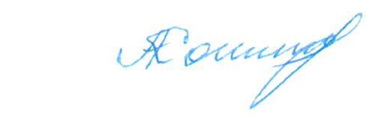 Председатель Совета                                                                   Кошкин А.А.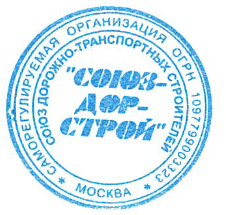 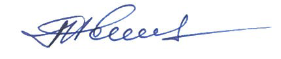 Секретарь Совета                                                                        Попов Я.В.П/ПНаименование организацииКФ возмещения вредаКФ дог. обязательств1ООО «ДВ Строй»Не заявляютдо 3 млрд руб. (3 уровень ответственности члена СРО)2ООО «АИР Магистраль»до 500 млн руб. (2 уровень ответственности члена СРО)Не заявляют